Révision 2PG début février 1.	2.	Exprime l’aire grisée et effectue.3. 			4.	Que valent les 2/3 des ¾ des 2/7 d’un nombre ?5.	Une personne dépense chaque jour le tiers de ce qu’elle possède la veille. Combien dépense-t-elle le 3ème jour ?6.	Dans un ménage, il y a 3 dépenses fixes par mois : assurances 2/7 ; appartement 2/5 ; nourriture 1100 fr. Quelles sont alors les dépenses totales ?7.	Dans un ménage, il y a 3 dépenses fixes par mois : assurances 2/7, appartement 2/5 du reste ; nourriture 1200 fr. Quelles sont alors les dépenses totales ?8.	L’aire du secteur (complet)	mesure 33,5 cm2. Calcule		- la longueur de la ligne 
épaisse	- la mesure de l’aire grise.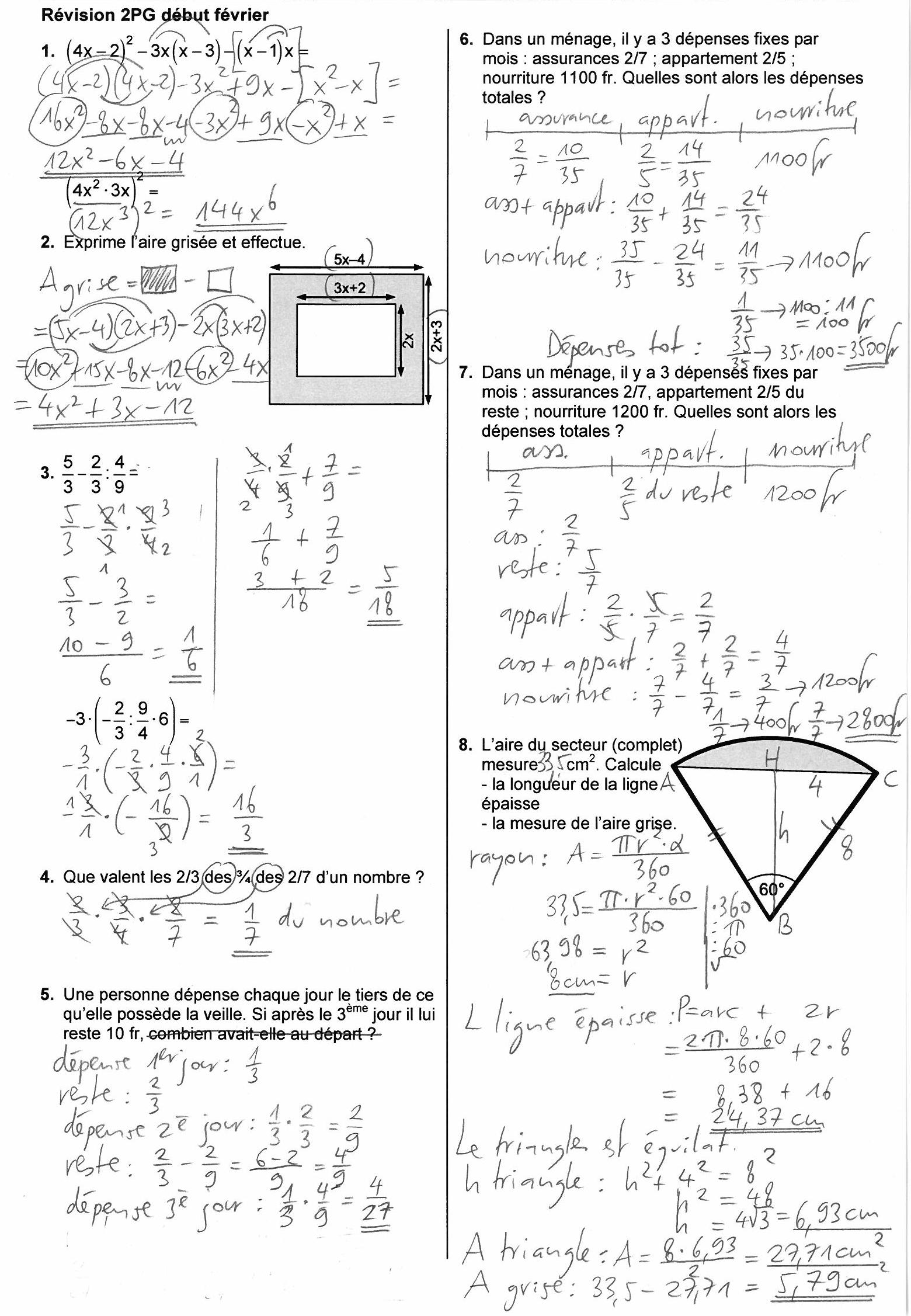 